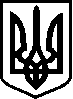 ВОРОНОВИЦЬКА  СЕЛИЩНА  РАДАВІННИЦЬКИЙ  РАЙОН  ВІННИЦЬКА  ОБЛАСТЬВИКОНАВЧИЙ  КОМІТЕТР І Ш Е Н Н Я  № 35515 листопада 2017 року                                                            смт. Вороновиця                                   Про розгляд заяви гр.  Мельничук  Антоніни Петрівни  про уточнення  поштової адреси  житловому будинку,  господарським спорудам, що знаходяться в смт.  Вороновиця  вул. Цукрозаводська.       Заслухавши інформацію  Ковінько О.Г., селищного голови та розглянувши заяву гр. Мельничук  Антоніни  Петрівни  про уточнення поштової адреси    житловому будинку,  господарським спорудам,   що знаходяться в смт. Вороновиця вул. Цукрозаводська,1-А кв.4,   враховуючи   подані  документи, відповідно до ст.14 Закону України «Про основи містобудування», ст. 31 Закону України “Про місцеве самоврядування в Україні”, виконавчий комітет селищної радиВ И Р І Ш И В:       1.Уточнити  поштову адресу   житловому будинку з господарськими спорудами,   які  належать   Мельничук  Антоніні  Петрівні  а саме:- існуюча поштова  адреса: вул. Цукрозаводська, 1 кв. 4,5   смт. Вороновиця  Вінницького району Вінницької      області.-Уточнена поштова адреса:  вул. Цукрозаводська,1 –А  кв.4  смт. Вороновиця  Вінницького району Вінницької      області.    2. Рекомендувати  Мельничук А.П. зареєструвати речове право   відповідно вимог діючого законодавства.СЕЛИЩНИЙ  ГОЛОВА                                      О.Г.КОВІНЬКО